ЕРКАСЬКА МІСЬКА РАДА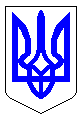 ЧЕРКАСЬКА МІСЬКА РАДАВИКОНАВЧИЙ КОМІТЕТРІШЕННЯВід 01.08.2017 № 806Про визнання таким, що втратило чинність рішення виконавчого комітету Черкаської міської ради від 29.03.2011 №396 «Про правила розміщення засобів телекомунікаційних мереж в багатоквартирних будинках та гуртожитках м. Черкаси» Про визнання таким, що втратило чинність рішення виконавчого комітету Черкаської міської ради від 29.03.2011 №396 «Про правила розміщення засобів телекомунікаційних мереж в багатоквартирних будинках та гуртожитках м. Черкаси»           Відповідно до підпункту 1 пункту «а» статті 30 Закону України «Про місцеве самоврядування в Україні», Закону України «Про особливості здійснення права власності у багатоквартирному будинку», розглянувши пропозиції департаменту житлово-комунального комплексу,  виконавчий комітет Черкаської міської радиВИРІШИВ:1. Визнати таким, втратило чинність рішення виконавчого комітету Черкаської міської ради від 29.03.2011 №396 «Про правила розміщення засобів телекомунікаційних мереж в багатоквартирних будинках та гуртожитках м. Черкаси».2. Контроль за виконанням рішення  покласти на директора департаменту житлово-комунального комплексу Черкаської міської ради Яценка О.О.          Відповідно до підпункту 1 пункту «а» статті 30 Закону України «Про місцеве самоврядування в Україні», Закону України «Про особливості здійснення права власності у багатоквартирному будинку», розглянувши пропозиції департаменту житлово-комунального комплексу,  виконавчий комітет Черкаської міської радиВИРІШИВ:1. Визнати таким, втратило чинність рішення виконавчого комітету Черкаської міської ради від 29.03.2011 №396 «Про правила розміщення засобів телекомунікаційних мереж в багатоквартирних будинках та гуртожитках м. Черкаси».2. Контроль за виконанням рішення  покласти на директора департаменту житлово-комунального комплексу Черкаської міської ради Яценка О.О.          Відповідно до підпункту 1 пункту «а» статті 30 Закону України «Про місцеве самоврядування в Україні», Закону України «Про особливості здійснення права власності у багатоквартирному будинку», розглянувши пропозиції департаменту житлово-комунального комплексу,  виконавчий комітет Черкаської міської радиВИРІШИВ:1. Визнати таким, втратило чинність рішення виконавчого комітету Черкаської міської ради від 29.03.2011 №396 «Про правила розміщення засобів телекомунікаційних мереж в багатоквартирних будинках та гуртожитках м. Черкаси».2. Контроль за виконанням рішення  покласти на директора департаменту житлово-комунального комплексу Черкаської міської ради Яценка О.О.          Відповідно до підпункту 1 пункту «а» статті 30 Закону України «Про місцеве самоврядування в Україні», Закону України «Про особливості здійснення права власності у багатоквартирному будинку», розглянувши пропозиції департаменту житлово-комунального комплексу,  виконавчий комітет Черкаської міської радиВИРІШИВ:1. Визнати таким, втратило чинність рішення виконавчого комітету Черкаської міської ради від 29.03.2011 №396 «Про правила розміщення засобів телекомунікаційних мереж в багатоквартирних будинках та гуртожитках м. Черкаси».2. Контроль за виконанням рішення  покласти на директора департаменту житлово-комунального комплексу Черкаської міської ради Яценка О.О.          Відповідно до підпункту 1 пункту «а» статті 30 Закону України «Про місцеве самоврядування в Україні», Закону України «Про особливості здійснення права власності у багатоквартирному будинку», розглянувши пропозиції департаменту житлово-комунального комплексу,  виконавчий комітет Черкаської міської радиВИРІШИВ:1. Визнати таким, втратило чинність рішення виконавчого комітету Черкаської міської ради від 29.03.2011 №396 «Про правила розміщення засобів телекомунікаційних мереж в багатоквартирних будинках та гуртожитках м. Черкаси».2. Контроль за виконанням рішення  покласти на директора департаменту житлово-комунального комплексу Черкаської міської ради Яценка О.О.          Відповідно до підпункту 1 пункту «а» статті 30 Закону України «Про місцеве самоврядування в Україні», Закону України «Про особливості здійснення права власності у багатоквартирному будинку», розглянувши пропозиції департаменту житлово-комунального комплексу,  виконавчий комітет Черкаської міської радиВИРІШИВ:1. Визнати таким, втратило чинність рішення виконавчого комітету Черкаської міської ради від 29.03.2011 №396 «Про правила розміщення засобів телекомунікаційних мереж в багатоквартирних будинках та гуртожитках м. Черкаси».2. Контроль за виконанням рішення  покласти на директора департаменту житлово-комунального комплексу Черкаської міської ради Яценка О.О.          Відповідно до підпункту 1 пункту «а» статті 30 Закону України «Про місцеве самоврядування в Україні», Закону України «Про особливості здійснення права власності у багатоквартирному будинку», розглянувши пропозиції департаменту житлово-комунального комплексу,  виконавчий комітет Черкаської міської радиВИРІШИВ:1. Визнати таким, втратило чинність рішення виконавчого комітету Черкаської міської ради від 29.03.2011 №396 «Про правила розміщення засобів телекомунікаційних мереж в багатоквартирних будинках та гуртожитках м. Черкаси».2. Контроль за виконанням рішення  покласти на директора департаменту житлово-комунального комплексу Черкаської міської ради Яценка О.О.Міський голова    А.В. Бондаренко    А.В. Бондаренко